पांडिच्चेरी विश्वविद्यालय/PONDICHERRY UNIVERSITY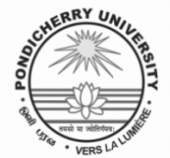 हिन्दी  प्रकोष्ठ/HINDI CELLगृह मंत्रालय की हिंदी शिक्षण योजना के पाठ्यक्रमों में प्रवेश के लिए आवेदनपत्र/Admission Form for Hindi Courses offered under Hindi Teaching Scheme, Ministry of Home Affairsकिस पाठ्यक्रम में प्रवेश चाहते हैं /Admission sought for 	: प्रबोध/PRABODH [for beginners] [कृपया  निशान लगाएँ/Pl. tick the relevant course]	: प्रवीण/PRAVEEN [II Level] प्राज्ञ/PRAGYA [III Level]घोषणा/Declaration	मैं इसके द्वारा घोषित करता हूँ कि ऊपर मेरे द्वारा प्रस्तुत किए गए विवरण सही है / I hereby declare that the above information furnished by me is true.							आवेदक के हस्ताक्षर/Signature of the Applicantअनुभाग/विभाग के प्रधान की संस्तुति एवं आग्रेषणRecommended and forwarded by the Head of the Department/Section	मैं इसके द्वारा श्री/श्रीमती/सुश्री_________________________________________ पदनाम _________________ को हिंदी शिक्षण योजना ______________________ पाठ्यक्रम ___________ सत्र में कक्षाओं में नियमित रूप से उपस्थित होने की अनुमति देता हूँ/देती हूँ । / I hereby permit Shri/Smt/ Kumari  _________________________ Designation ____________________ for _____________ course ____________ Session under Hindi Teaching Scheme to attend the classes regularly.Date:								      Signature of the Officer/Dean/HOD                                        (with seal)स्टॉफ सदस्य का नाम/Name of the Staff Member:कर्मचारी संख्या/Employee Code	:कार्यालय का नाम/Office Address:इंटरकॉम नं./Intercom No. :मोबाइल नं./Mobile No.:वाट्सैप नं/Whats App No.:ई-मेल/E-mail :जन्म की तारीख एवं आयु/Date of Birth & Age:नियुक्ति की तारीख/Date of Appointment:शैक्षिक योग्यताएँ/Educational Qualifications:मातृभाषा/Mother Tongue:स्कूल/स्नातक स्तर पर दूसरी भाषा का विकल्प Second Language taken during Schooling/Graduation:पहले ही उततीर्ण पाठ्यक्रम/ Courses already passed :उत्तीर्ण होने का महीना एवं वर्ष / Month & Year of passingक्या प्रोत्साहन राशि प्राप्त हुई / Whether got incentivesप्रबोध/Prabodh :प्रवीण/Praveen :प्राज्ञ/Pragya: